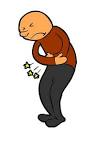 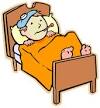 AimsClass : Date:   Access – Activation – Analysis Period:Lesson 4Lesson 3Lesson 2Lesson 1No:Review;All about JeddahTop of the class I wasn't very wellTitle :Listening /speaking/ writing/ readingListening /speaking/ writing/ readingListening /speaking/ writing/ readingListening /speaking/ writing/ Learning skills:1- Ss WBAT write the cities under the correct countries in a proportion of about 98% correctly 2-Ss WBAT match the Qs with the right answers in about 4 out of 5 correctly 3- Looking at the pictures, Ss WBAT form sentences using the words in the box in a proportion of about 90% correctly4- Revising the past tense in negative & Q.S , Ss WBAT choose the right words in a proportion of about 98% correctly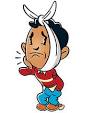 1-Listening to the cassette, Ss WBAT answer the Qs in a proportion of about 90% correctly 2- Reading the passage in their books p.74, Ss WBAT find out if the sentences are true or false .3-Reading the passage in their books p.74, Ss WBAT correct the numbers and words accurately . 4- Reading the passage,  Ss'll be able to matches the Qs with answers correctly.5- Listening to track 91 , Ss WBAT underline the correct words of about 6 out of 7 correctly. 6- Doing  the tasks in their WB , Ss WBAT complete the sentences with the right words correctly .1-Reading the emails, Ss WBAT number them into the correct order in a proportion of about 98% correctly 2- Reading the sentences in their books p. 73, Ss WBAT tick or cross to identify the positive and negative situations 3- Listening to the cassette, Ss WBAT complete the sentences with the correct words  4-Looking at the pictures, Ss WBAT for complete sentences using the words in the box in about 90% correctly5-Reading the passage , Ss WBAT complete the paragraph with the right words 6- Looking at the pictures , Ss WBAT form correct sentences using in or at correctly.7- Asking Ss to recite Ayah or Hadeeth  about  sickness :     وإذا مرضت فهو يشفين )))) 1Listening to the cassette, Ss WBAT answer the questions in a proportion of about 90% correctly2- looking at the pictures, Ss WBAT write full sentences describing them correctly 3- Listening to track 85 ,Ss WBAT complete the sentences with the right words in a proportion of about 90% correctly 4- Ss WBAT re write the sentences after punctuating them in about 85% correctly 5- looking at the pictures, Ss WBAT write full sentences about 90% correctly 6- Ss WBAT circle the right word of about 5 out of 6 correctly 7- Ss WBAT order the words to write correct Qs in a proportion of about 85% correctly 8- Asking Ss to recite Ayah or Hadeeth  about  visiting sick people & what should we say for them . عن علي رضي الله عنه قال‏:‏ سمعت رسول الله صلى الله عليه وسلم يقول‏:‏ ‏"‏ما من مسلم يعود مسلماً غدوة إ لا صلى عليه سبعون ألف ملك حتي يمسي عليه سبعون ألف ملك ، حتي يصبح ن عاده عشية إلا صلى وكان له خريف في الجنة))  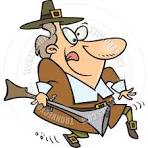 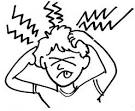 